Bonjour, je m’appelle Alizé Cornet. J’ai......ans et je suis Française. Je suis née le 22 janvier 1990 à Nice. Je mesure 1 mètre 73 et je pèse 60 kilos. J’adore le tennis. Je joue souvent au tennis. C’est mon sport préféré. Actuellement, je joue en Australie. J’ai gagné plusieurs matches. J’ai aussi joué dans un film. Non, pas un film mais une série télévisée qui s’appelle L’Instit. J’aime beaucoup le rose. Je voudrais devenir médecin. J’ai un petit frère qui s’appelle Sébastien mais je n’ai pas de soeur. Mon frère a 14 ans. Mes parents? Ma mère s’appelle Patricia et mon père s’appelle Francis. J’ai un petit ami qui s’appelle Gaël. Moi, j’ai des cheveux longs et châtains. J’ai des yeux verts. J’ai des grandes boucles d’oreille. J’aime aussi jouer du piano et jouer au basket.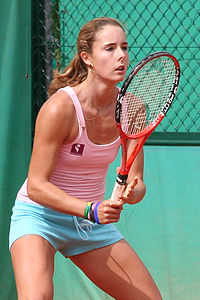 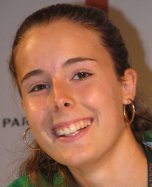 Bisous!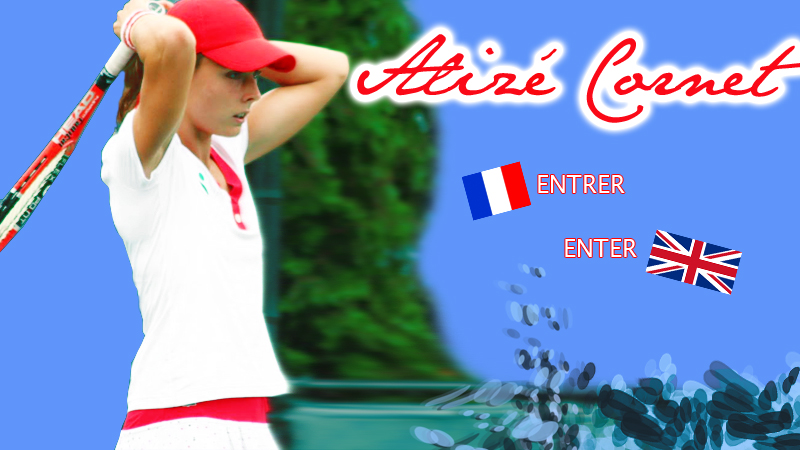 